	UNIVERSIDAD JUAREZ DEL ESTADO DE DURANGO	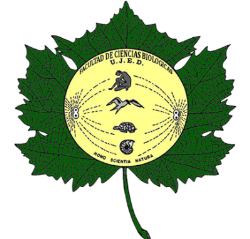 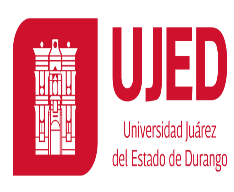 FACULTAD DE CIENCIAS BIOLOGICASMAESTRÍA EN CIENCIAS EN BIODIVERSIDAD Y ECOLOGÍAAlumno: _____________________________________________________Fecha: _______________________________________________________Materias optativas:                  MATERIA                               SEMESTRE EN QUE SE CURSARÁFIRMA DEL ALUMNO________________________________FIRMA DEL DIRECTOR DE TESIS_________________________________